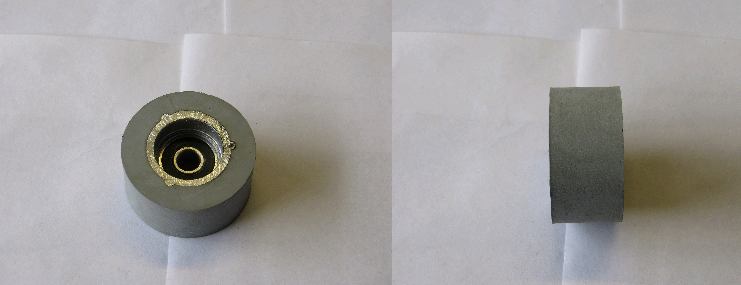 Код из 1САртикулНаименование/ Бренд/ПоставщикГабаритыД*Ш*В,ммМасса,грМатериалМесто установки/НазначениеF0026354                                0533720400BРолик прижимной с подшипником  D=48D=48d=23d1=18H=25100Металл,полиуретанКромкооблицовочный станок  Olimpic K208F0026354                                0533720400BD=48d=23d1=18H=25100Металл,полиуретанКромкооблицовочный станок  Olimpic K208F0026354                                0533720400BSCMD=48d=23d1=18H=25100Металл,полиуретанКромкооблицовочный станок  Olimpic K208